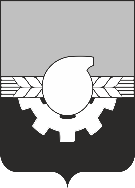 АДМИНИСТРАЦИЯ ГОРОДА КЕМЕРОВОПОСТАНОВЛЕНИЕот _____________ № _____________Об утверждении порядка назначения и выплаты стипендии спортсменам города Кемерово, проходящим спортивную подготовку на этапах совершенствования спортивного мастерства и высшего спортивного мастерства в муниципальных физкультурно-спортивных организациях города КемеровоРуководствуясь статьями 32, 33 Федерального закона от 04.12.2007 № 329-ФЗ «О физической культуре и спорте в Российской Федерации», статьей 179 Бюджетного кодекса Российской Федерации, в целях сохранения мотивации на совершенствование спортивного мастерства и достижения высокого спортивного результата спортсменов города Кемерово, в соответствии со статьей 45 Устава города Кемерово.Утвердить порядок назначения и выплаты стипендии спортсменам города Кемерово, проходящим спортивную подготовку на этапах совершенствования спортивного мастерства и высшего спортивного мастерства в муниципальных физкультурно-спортивных организациях города Кемерово согласно приложению к настоящему постановлению.2. Комитету по работе со средствами массовой информации администрации города Кемерово (Н.Н. Горбачева) обеспечить официальное опубликование настоящего постановления.3. Контроль за исполнением данного постановления возложить на заместителя Главы города по социальным вопросам О.В. Коваленко.Глава города 	 					             	     И.В. СередюкПорядок назначения и выплаты стипендии спортсменам города Кемерово, проходящим спортивную подготовку на этапах совершенствования спортивного мастерства и высшего спортивного мастерства в муниципальных физкультурно-спортивных организациях города КемеровоОбщие положения1.1. Настоящее постановление регулирует порядок назначения и выплаты стипендий спортсменам города Кемерово, проходящим спортивную подготовку на этапах совершенствования спортивного мастерства и высшего спортивного мастерства в муниципальных физкультурно-спортивных организациях города Кемерово, достигшим успехов по видам спорта: футбол, легкая атлетика, художественная гимнастика, спортивная гимнастика, триатлон, лыжные гонки, велосипедный спорт, конькобежный спорт, спорт лиц с поражением ОДА (опорно-двигательного аппарата), спорт глухих (легкая атлетика).1.2. Стипендия учреждается с целью мотивации на совершенствование спортивного мастерства и достижения высокого спортивного результата спортсменов города Кемерово, проходящих спортивную подготовку на этапах совершенствования спортивного мастерства и высшего спортивного мастерства в муниципальных физкультурно-спортивных организациях города Кемерово (далее – спортсмены, проходящие спортивную подготовку на этапах ССМ и ВСМ).1.3. Стипендия назначается ежегодно 31 спортсмену, проходящим спортивную подготовку на этапах ССМ и ВСМ, независимо от иных, получаемых ими стипендий, за исключением муниципальной стипендии спортсменам города Кемерово.1.4. Учредителем стипендии спортсменам, проходящим спортивную подготовку на этапах ССМ и ВСМ является администрация города Кемерово.1.5. Организатором назначения и выплаты стипендии спортсменам, проходящим спортивную подготовку на этапах ССМ и ВСМ – управление культуры, спорта и молодежной политики администрации города Кемерово (далее – управление культуры, спорта и молодежной политики).2. Порядок назначения и выплаты стипендии2.1. Стипендия для каждого из спортсменов проходящих спортивную подготовку на этапах ССМ и ВСМ составляет 10 300 (десять тысяч триста) рублей без учёта НДФЛ и выплачивается до 30 числа текущего месяца в течении календарного года.2.2. Кандидаты на получение стипендий спортсменам, проходящим спортивную подготовку на этапах ССМ и ВСМ выдвигаются органами управления муниципальных физкультурно-спортивных организаций. Выдвижение одного и того же кандидата на назначение стипендии на весь период прохождения спортивной подготовки на этапах ССМ и ВСМ не ограничено. 2.3. Ходатайство о назначении стипендии направляется руководителем организации в управление культуры, спорта и молодежной политики.К ходатайству прилагаются следующие документы, заверенные подписью руководителя и печатью организации:- списки спортсменов, зачисленных на этапы ССМ и ВСМ муниципальной физкультурно-спортивной организации, утвержденные руководителем регионального органа исполнительной власти в области физической культуры и спорта;- сведения о кандидатах на стипендию;- протоколы соревнований;- копии приказов о присвоении спортивных разрядов, спортивных званий;- копии: паспорта или свидетельства о рождении (в случае если кандидату на момент подачи документов не исполнилось 14 лет); свидетельства о постановке физического лица на учет в налоговом органе; страхового свидетельства обязательного пенсионного страхования; документов, подтверждающих регистрацию по месту жительства или месту регистрации кандидата в городе Кемерово.Наличие всех перечисленных документов в отношении каждого из кандидатов на назначение стипендий обязательно.Руководитель организации несет ответственность за достоверность представленных сведений о получателях стипендии в соответствии с действующим законодательством.2.4. Документы принимаются по 15 ноября (включительно) текущего календарного года.2.5. Отбор кандидатов осуществляется экспертным советом. Экспертный совет состоит из:- начальника управления культуры, спорта и молодежной политики;- заместителя начальника управления культуры, спорта и молодежной политики;- заведующего отделом спорта управления культуры, спорта и молодежной политики;- главного специалиста отдела спорта управления культуры, спорта и молодежной политики (секретарь экспертного совета);- главного специалиста финансово-экономического отдела управления культуры, спорта и молодежной политики.Председателем экспертного совета назначается заместитель Главы по социальным вопросам.Персональный состав экспертного совета утверждается приказом управления культуры, спорта и молодежной политики. Количественный состав экспертного совета – 6 человек.2.6. Заседание экспертного совета считается правомочным, если на нем присутствует не менее двух третей членов совета. 2.7. Секретарь экспертного совета представляет членам экспертного совета документы, перечень которых установлен п. 2.3. настоящего Положения. 2.8. Решение о назначении стипендии принимается присутствующими на заседании членами экспертного совета путем открытого голосования. Успехи кандидата оцениваются по результатам достижений за период времени с 16 ноября предыдущего года по 15 ноября (включительно) текущего года. Начисление баллов осуществляется в соответствии с критериями и коэффициентами их значимости согласно таблицам (приложение к Порядку назначения и выплаты стипендии спортсменам города Кемерово, проходящим спортивную подготовку на этапах совершенствования спортивного мастерства и высшего спортивного мастерства»).По результатам оценки экспертный совет составляет рейтинг спортсменов, проходящих спортивную подготовку на этапах ССМ и ВСМ. В случае равенства баллов у двух и более спортсменов, проходящие спортивную подготовку на этапах ССМ и ВСМ, решающее право голоса закреплено за председателем экспертной комиссии2.9. Решение экспертного совета оформляется протоколом, который подписывается председателем и секретарем экспертного совета. 2.10. Расчет денежных средств для выплаты стипендий приведен в таблице:2.11. По результатам конкурса, в срок до 15 декабря соответствующего года, администрация города Кемерово издает распорядительный акт о назначении стипендии.2.12. Спортсмены, проходящие спортивную подготовку на этапе ССМ, ВСМ получают стипендию ежемесячно, путем направления денежных средств на банковский счет, указанный в заявлении.2.13. В случае отчисления занимающегося с этапов совершенствования спортивного мастерства и высшего спортивного мастерства выплаты прекращаются.ПРИЛОЖЕНИЕк Порядку назначения и выплаты стипендии спортсменам города Кемерово, проходящим спортивную подготовку на этапах совершенствования спортивного мастерства и высшего спортивного мастерства в муниципальных физкультурно-спортивных организациях города Кемеровотаблица № 1Начисление баллов 
по результатам соревнованийтаблица № 2Начисление баллов за присвоение и подтверждение спортивных разрядов и спортивных званийПРИЛОЖЕНИЕПРИЛОЖЕНИЕПРИЛОЖЕНИЕПРИЛОЖЕНИЕПРИЛОЖЕНИЕПРИЛОЖЕНИЕк постановлению администрациик постановлению администрациик постановлению администрациик постановлению администрациик постановлению администрациик постановлению администрациигорода Кемеровогорода Кемеровогорода Кемеровогорода Кемеровогорода Кемеровогорода Кемеровоот20№КатегорииполучателейКоличество стипендий за годРазмер стипендии, (руб.) в месяцРазмер выплат за год, руб.НДФЛ - 13%, (руб.)Всего:(руб.)Спортсмены, проходящие спортивную подготовку на этапах ССМ и ВСМ в муниципальных физкультурно-спортивных организациях города Кемерово31 х 1210 3003 831 600572 5404 404 140№
п/пСоревнованиеВозрастбаллы за участиебаллыбаллыбаллыбаллыбаллыбаллыбаллыбаллыбаллыбаллыбаллыбаллы№
п/пСоревнованиеВозрастбаллы за участие1 место2 место3 место4 место5 место6 место7 место8 место9 место10 место11 место12 место1Олимпийские игрыВзр500150011009005004804604404203203002802602Чемпионат мираВзр30010007506003503303102902702001801601403Кубок мираВзр2507005104002502402302202101601501401304Первенства мираЮнр20050037030021020019013012011010090805Чемпионат ЕвропыВзр2208005904603002902802702602001801601406Кубок ЕвропыВзр18055040031022021020014013012010090807Первенство ЕвропыЮнр180450330270190180170120100908070608Международ-ные соревнованияВзрЮнр32022023516020013015010014090130808045704060355030452540209Чемпионат РоссииВзр50037030021020019013012010Кубок РоссииВзр4002902401701601501009011Первенство России, Спартакиада молодежная (юниорская) РоссииЮнр300220190140130120706012Всероссийские официальные соревнования, Спартакиада молодёжи (юниорская) - Сибирский федеральный округВзрЮнр2201601601151309010070906080504530402013Межрегиональные спортивные соревнования (чемпионаты и первенства федеральных округов)ВзрЮнр25018018013015010512080110701006014Чемпионат областиВзр100806015Первенство областиЮнр604020№
п/пНаименованиеКол-во баллов1За присвоение спортивного разряда, спортивного званияIIIIIIКМСМСМСМКЗМС51020401004008002За подтверждение спортивного разряда, спортивного званияIКМСМСМСМКЗМС2040100400800